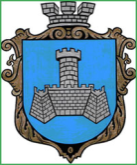 Українам. Хмільник  Вінницької областіР О З П О Р Я Д Ж Е Н Н Я МІСЬКОГО  ГОЛОВИ                                                                            від 12 лютого 2018  р.                                                   № 59–рПро проведення   позачерговогозасідання виконкому міської ради      Розглянувши лист начальника КП “Хмільницька ЖЕК”, Прокоповича Ю.І. від 06.02.2018 року №30,службову записку начальника фінансового управління міської ради Тищенко Т.П. від 12.02.2018р., відповідно до п.п.2.2.3 пункту 2.2 розділу 2 Положення про виконавчий комітет Хмільницької міської ради 7 скликання, затвердженого  рішенням 46 сесії міської ради 7 скликання від 22.12.2017р. №1270, керуючись ст. 42 Закону України „Про місцеве самоврядування в Україні”:Провести  позачергове засідання виконкому  міської  ради  15.02.2018 року о 14.00 год., на яке винести наступні питання:2.Загальному відділу міської ради  ( О.Д.Прокопович) довести це  розпорядження до членів виконкому міської ради та всіх зацікавлених суб’єктів.3.Контроль за виконанням цього розпорядження залишаю за собою.  Міський голова                                  С.Б.РедчикС.П.МаташО.Д.ПрокоповичН.А.Буликова1Про часткове звільнення учасників АТО від оплати за харчування їх дітей в ДНЗ міста   Про часткове звільнення учасників АТО від оплати за харчування їх дітей в ДНЗ міста   Про часткове звільнення учасників АТО від оплати за харчування їх дітей в ДНЗ міста   Доповідає: Коведа Галина Іванівна           Начальник управління освіти міської ради        Начальник управління освіти міської ради        2Про часткове звільнення гр. Яременко К.М., Здебської О.А. від оплати за харчування дітей в дошкільних закладах міста Про часткове звільнення гр. Яременко К.М., Здебської О.А. від оплати за харчування дітей в дошкільних закладах міста Про часткове звільнення гр. Яременко К.М., Здебської О.А. від оплати за харчування дітей в дошкільних закладах міста Доповідає:  Коведа Галина Іванівна                        Начальник управління освіти міської ради                 Начальник управління освіти міської ради                 3Про часткове звільнення гр. Гричанюка В.М., Копача С.Л. від оплати за харчування їх дітей, дитини в ДНЗ міста    Про часткове звільнення гр. Гричанюка В.М., Копача С.Л. від оплати за харчування їх дітей, дитини в ДНЗ міста    Про часткове звільнення гр. Гричанюка В.М., Копача С.Л. від оплати за харчування їх дітей, дитини в ДНЗ міста    Доповідає:  Коведа Галина Іванівна                          Начальник управління освіти міської ради                 Начальник управління освіти міської ради                 4Про часткове звільнення гр. Розгона П.М. від оплати за харчування дитини в ДНЗ №5 Про часткове звільнення гр. Розгона П.М. від оплати за харчування дитини в ДНЗ №5 Про часткове звільнення гр. Розгона П.М. від оплати за харчування дитини в ДНЗ №5 Доповідає:  Коведа Галина Іванівна                           Начальник управління освіти міської ради                   Начальник управління освіти міської ради                   5Про фінансування з міського бюджету у лютому 2018 року коштів для надання одноразової матеріальної допомоги малозабезпеченим громадянамПро фінансування з міського бюджету у лютому 2018 року коштів для надання одноразової матеріальної допомоги малозабезпеченим громадянамПро фінансування з міського бюджету у лютому 2018 року коштів для надання одноразової матеріальної допомоги малозабезпеченим громадянамДоповідає: Тимошенко Ірина Ярославівна   Начальник управління праці та соціального захисту населення міської ради                    Начальник управління праці та соціального захисту населення міської ради                    6Про фінансування з міського бюджету у лютому 2018 року коштів для надання одноразової матеріальної допомоги малозабезпеченим громадянам відповідно до висновків депутатів Хмільницької міської радиПро фінансування з міського бюджету у лютому 2018 року коштів для надання одноразової матеріальної допомоги малозабезпеченим громадянам відповідно до висновків депутатів Хмільницької міської радиПро фінансування з міського бюджету у лютому 2018 року коштів для надання одноразової матеріальної допомоги малозабезпеченим громадянам відповідно до висновків депутатів Хмільницької міської радиДоповідає:   Тимошенко Ірина Ярославівна   Начальник управління праці та соціального захисту населення міської ради                    Начальник управління праці та соціального захисту населення міської ради                    7Про фінансування з міського бюджету у лютому 2018 року коштів для надання одноразової матеріальної підтримки громадянам м.Хмільника, які мають інвалідність 1 групи та постійно проходять гемодіаліз в м.ВінниціПро фінансування з міського бюджету у лютому 2018 року коштів для надання одноразової матеріальної підтримки громадянам м.Хмільника, які мають інвалідність 1 групи та постійно проходять гемодіаліз в м.ВінниціПро фінансування з міського бюджету у лютому 2018 року коштів для надання одноразової матеріальної підтримки громадянам м.Хмільника, які мають інвалідність 1 групи та постійно проходять гемодіаліз в м.ВінниціДоповідає:   Тимошенко Ірина Ярославівна   Начальник управління праці та соціального захисту населення міської ради                    Начальник управління праці та соціального захисту населення міської ради                    8Про внесення змін до складу комісії з питань призначення (відновлення) соціальних виплат внутрішньо переміщеним особам  Про внесення змін до складу комісії з питань призначення (відновлення) соціальних виплат внутрішньо переміщеним особам  Про внесення змін до складу комісії з питань призначення (відновлення) соціальних виплат внутрішньо переміщеним особам  Доповідає:  Тимошенко Ірина Ярославівна                    Начальник управління праці та соціального захисту населення міської ради                           Начальник управління праці та соціального захисту населення міської ради                           9Про внесення змін до складу комісії з питань надання визначених видів адресних соціальних допомог   Про внесення змін до складу комісії з питань надання визначених видів адресних соціальних допомог   Про внесення змін до складу комісії з питань надання визначених видів адресних соціальних допомог   Доповідає:   Тимошенко Ірина Ярославівна      Начальник управління праці та соціального захисту населення міської ради                        Начальник управління праці та соціального захисту населення міської ради                        10Про затвердження акту комісії з визначення та відшкодування збитків власникам землі та землекористувачам      Про затвердження акту комісії з визначення та відшкодування збитків власникам землі та землекористувачам      Про затвердження акту комісії з визначення та відшкодування збитків власникам землі та землекористувачам      Доповідає: Тишкевич Світлана Вікторівна       Начальник відділу земельних відносин міської ради      Начальник відділу земельних відносин міської ради      11Про затвердження звіту про незалежну оцінку комунального майна, що перебуває на балансі Хмільницької ДЮСШ Про затвердження звіту про незалежну оцінку комунального майна, що перебуває на балансі Хмільницької ДЮСШ Про затвердження звіту про незалежну оцінку комунального майна, що перебуває на балансі Хмільницької ДЮСШ  Доповідає: Сташок Ігор Георгійович       Начальник управління ЖКГ та КВ міської ради  Начальник управління ЖКГ та КВ міської ради  12Про розгляд клопотань юридичних та фізичних осіб з питань видалення деревонасаджень у м. Хмільнику       Про розгляд клопотань юридичних та фізичних осіб з питань видалення деревонасаджень у м. Хмільнику       Про розгляд клопотань юридичних та фізичних осіб з питань видалення деревонасаджень у м. Хмільнику       Доповідає:   Сташок Ігор Георгійович          Начальник управління ЖКГ та КВ міської ради    Начальник управління ЖКГ та КВ міської ради    13Про проект рішення міської ради “Про затвердження звіту про виконання бюджету міста Хмільника за 2017 рік. ”       Про проект рішення міської ради “Про затвердження звіту про виконання бюджету міста Хмільника за 2017 рік. ”       Про проект рішення міської ради “Про затвердження звіту про виконання бюджету міста Хмільника за 2017 рік. ”       Доповідає: Тищенко Тетяна Петрівна          Доповідає: Тищенко Тетяна Петрівна          Начальник фінансового управління міської ради          14Про перелік питань, які виносяться на розгляд чергової 47 сесії Хмільницької міської ради 7 скликання 16 лютого  2018 рокуПро перелік питань, які виносяться на розгляд чергової 47 сесії Хмільницької міської ради 7 скликання 16 лютого  2018 рокуПро перелік питань, які виносяться на розгляд чергової 47 сесії Хмільницької міської ради 7 скликання 16 лютого  2018 рокуДоповідає: Крепкий Павло Васильович          Доповідає: Крепкий Павло Васильович          Секретар міської ради           15Різне.Різне.Різне.15.1Про надання погодження на отримання кредитного ліміту для КП «Хмільницька ЖЕК» Про надання погодження на отримання кредитного ліміту для КП «Хмільницька ЖЕК» Про надання погодження на отримання кредитного ліміту для КП «Хмільницька ЖЕК» Доповідає: Прокопович Юрій Іванович    Доповідає: Прокопович Юрій Іванович    Начальник КП “Хмільницька ЖЕК”15.2Про проект рішення міської ради “Про внесення змін до рішення 46 сесії міської ради 7 скликання від 22.12.2017р. №1266 “Про бюджет міста Хмільника на 2018 рік”Про проект рішення міської ради “Про внесення змін до рішення 46 сесії міської ради 7 скликання від 22.12.2017р. №1266 “Про бюджет міста Хмільника на 2018 рік”Про проект рішення міської ради “Про внесення змін до рішення 46 сесії міської ради 7 скликання від 22.12.2017р. №1266 “Про бюджет міста Хмільника на 2018 рік”Доповідає: Тищенко Тетяна Петрівна          Доповідає: Тищенко Тетяна Петрівна          Начальник фінансового управління міської ради          15.3Про внесення змін до рішення виконавчого комітету міської ради від 26.10.2017р. №390 “Про затвердження переліку об’єктів та обладнання, які планується фінансувати за рахунок коштів субвенції з державного бюджету місцевим бюджетам на здійснення заходів щодо соціально-економічного розвитку окремих територій “ (зі змінами)”Про внесення змін до рішення виконавчого комітету міської ради від 26.10.2017р. №390 “Про затвердження переліку об’єктів та обладнання, які планується фінансувати за рахунок коштів субвенції з державного бюджету місцевим бюджетам на здійснення заходів щодо соціально-економічного розвитку окремих територій “ (зі змінами)”Про внесення змін до рішення виконавчого комітету міської ради від 26.10.2017р. №390 “Про затвердження переліку об’єктів та обладнання, які планується фінансувати за рахунок коштів субвенції з державного бюджету місцевим бюджетам на здійснення заходів щодо соціально-економічного розвитку окремих територій “ (зі змінами)”Доповідає: Тищенко Тетяна Петрівна          Доповідає: Тищенко Тетяна Петрівна          Начальник фінансового управління міської ради          15.4Про внесення змін до рішення виконавчого комітету міської ради від 08.08.2017р. №296 “Про затвердження переліку об’єктів та обладнання, які планується фінансувати за рахунок коштів субвенції з державного бюджету місцевим бюджетам на здійснення заходів щодо соціально-економічного розвитку окремих територій “ (зі змінами)”Про внесення змін до рішення виконавчого комітету міської ради від 08.08.2017р. №296 “Про затвердження переліку об’єктів та обладнання, які планується фінансувати за рахунок коштів субвенції з державного бюджету місцевим бюджетам на здійснення заходів щодо соціально-економічного розвитку окремих територій “ (зі змінами)”Про внесення змін до рішення виконавчого комітету міської ради від 08.08.2017р. №296 “Про затвердження переліку об’єктів та обладнання, які планується фінансувати за рахунок коштів субвенції з державного бюджету місцевим бюджетам на здійснення заходів щодо соціально-економічного розвитку окремих територій “ (зі змінами)”Доповідає: Тищенко Тетяна Петрівна          Доповідає: Тищенко Тетяна Петрівна          Начальник фінансового управління міської ради          15.5Про затвердження переліку об’єктів та обладнання, які планується фінансувати відповідно до Розпорядження Кабінету міністрів України від 06.12.2017р. №861-р “Деякі питання розподілу у 2017 році субвенції з державного бюджету місцевим бюджетам на здійснення заходів щодо соціально-економічного розвитку окремих територій” за рахунок коштів субвенції з державного бюджету місцевим бюджетам на здійснення заходів щодо соціально-економічного розвитку окремих територійПро затвердження переліку об’єктів та обладнання, які планується фінансувати відповідно до Розпорядження Кабінету міністрів України від 06.12.2017р. №861-р “Деякі питання розподілу у 2017 році субвенції з державного бюджету місцевим бюджетам на здійснення заходів щодо соціально-економічного розвитку окремих територій” за рахунок коштів субвенції з державного бюджету місцевим бюджетам на здійснення заходів щодо соціально-економічного розвитку окремих територійПро затвердження переліку об’єктів та обладнання, які планується фінансувати відповідно до Розпорядження Кабінету міністрів України від 06.12.2017р. №861-р “Деякі питання розподілу у 2017 році субвенції з державного бюджету місцевим бюджетам на здійснення заходів щодо соціально-економічного розвитку окремих територій” за рахунок коштів субвенції з державного бюджету місцевим бюджетам на здійснення заходів щодо соціально-економічного розвитку окремих територійДоповідає: Тищенко Тетяна Петрівна          Доповідає: Тищенко Тетяна Петрівна          Начальник фінансового управління міської ради          